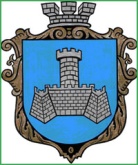 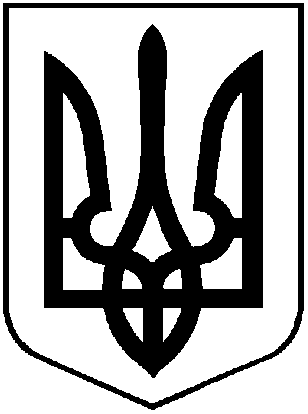 УКРАЇНАХМІЛЬНИЦЬКА МІСЬКА РАДАВІННИЦЬКОЇ ОБЛАСТІВиконавчий комітетР І Ш Е Н Н Я12 серпня 2022  р.								№407Про влаштування в психоневрологічний будинок-інтернат повнолітньої недієздатної особи З.В.В.Розглянувши заяву від 11.08.2022 р. та документи, надані  З.Н.С., 12.07.1958р. народження, яка є опікуном недієздатного З.В.В., 06.02.1987р. народження, щодо надання соціальної послуги: догляд стаціонарний (влаштування в психоневрологічний інтернат) її підопічному Загородньому В.В., керуючись  Цивільним кодексом України, Правилами опіки та піклування, затвердженими наказом Державного комітету України у справах сім’ї та молоді, Міністерства освіти України, Міністерства охорони здоров’я України, Міністерства освіти України, Міністерства праці та соціальної політики України від 26.05.1999р. №34/166/131/88, враховуючи рішення опікунської ради від 11.08.2022р. № 7, керуючись статтями 34, 59 Закону України «Про місцеве самоврядування в Україні», виконавчий комітет Хмільницької міської ради,                                                   В И Р І Ш И В :Задовільнити заяву  З.Н.С., 12.07.1958р. народження, яка є опікуном недієздатного З.В.В., 06.02.1987р. народження, щодо надання соціальної послуги: догляд стаціонарний (влаштування в психоневрологічний інтернат) її підопічному З.В.В.Управлінню праці та соціального захисту населення Хмільницької міської ради /І.Тимошенко/ згідно чинного законодавства підготувати відповідний пакет документів та направити до Департаменту соціальної та молодіжної політики Вінницької ОВА. 3.    Контроль за виконанням даного рішення покласти на заступника міського голови з питань діяльності виконавчих органів міської ради  А.Сташка.Міський голова                                                                    Микола ЮРЧИШИН